PONUDBENI LIST Naručitelj: Javna ustanova „Park prirode Telašćica“; Sali X 1; 23281 SaliPredmet nabave:  Konzultantske usluge izrade Studije/Akcijskog plana upravljanja posjetiteljima i Programa posjećivanja Interpretacijsko edukacijskom centru Grpašćak.PODACI PONUDITELJATROŠKOVNIK* Troškove prikažite u ukupnom iznosu prema navedenim stavkama.Prikazani iznos treba uključivati sve očekivane troškove za potrebe provedbe cjelokupnog procesa planiranja te je prikazan iznos fiksan i nepromjenjiv tijekom trajanja ugovorne obveze.HODOGRAM AKTIVNOSTI*Hodogram aktivnosti potrebno je ispuniti prema realnim očekivanjima provedbe procesa označavanjem mjeseci provedbe svake pojedine aktivnosti.*Ukoliko smatrate potrebnim u prikazanoj tablici možete izmijeniti postojeće aktivnosti i/ili dodati nove aktivnosti te izmijeniti raspored postojećih aktivnosti uz obrazloženje razloga izmjena.OBRAZLOŽENJE IZMJENA I/ILI NADOPUNA AKTIVNOSTI:Rok valjanosti ponude: * Napomena: najmanje 30 dana od dana roka za dostavu ponuda.Datum:                  ____________________________________(ime i prezime ovlaštene osobe ponuditelja) MP                   ____________________________________(vlastoručni potpis ovlaštene osobe ponuditelja)NazivSjedišteAdresaOIBBroj računaU sustavu poreza na dodanu vrijednostDA                        NE              (zaokružiti odgovor)Adresa za dostavu pošteE-mailKontakt osoba ponuditeljaBroj telefonaBroj telefaksaStavka troškaKoličina Jedinična cijena (HRK)Ukupni iznos (HRK bez PDV-a)Konzultantske usluge izrade Studije/Akcijskog plana upravljanja posjetiteljima1Savjetodavna pomoć pri izradi Programa posjećivanja1UKUPNI IZNOS BEZ PDV-aUKUPNI IZNOS BEZ PDV-aUKUPNI IZNOS BEZ PDV-aPDVPDVPDVUKUPNI IZNOS S PDV-omUKUPNI IZNOS S PDV-omUKUPNI IZNOS S PDV-omAKTIVNOST2018.2018.2018.2018.2018.2018.2018.2018.2018.2019.2019.2019.2019.2019.2019.2019.2019.AKTIVNOST4.5.6.7.8.9.10.11.12.1.2.3.4.5.6.7.8.Prvi koordinacijski sastanak stručnjaka/konzultanta  i imenovanog timaAnaliza postojećih dokumenata u skladu s specifikacijama u prilogu IIdentificiranje sadržaja Akcijskog plana po temama sukladno specifikacijama u prilogu IPrva radionica s dionicimaPrva interna radionicaPriprema teksta temeljem evaluacije radioniceDruga radionica s dionicimaDruga interna radionicaPriprema teksta temeljem evaluacije radioniceTreća radionica s dionicimaTreća interna radionicaPriprema teksta temeljem evaluacije radionicePriprema financijskog dijela Plana (koordinacija između stručnjaka i tima JU)Finaliziranje dokumentaInterna radionica za potrebe izrade Programa posjećivanjaTekstualna priprema programa posjećivanja (odgovornost tima JU uz sugestije stručnjaka)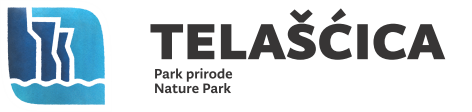 